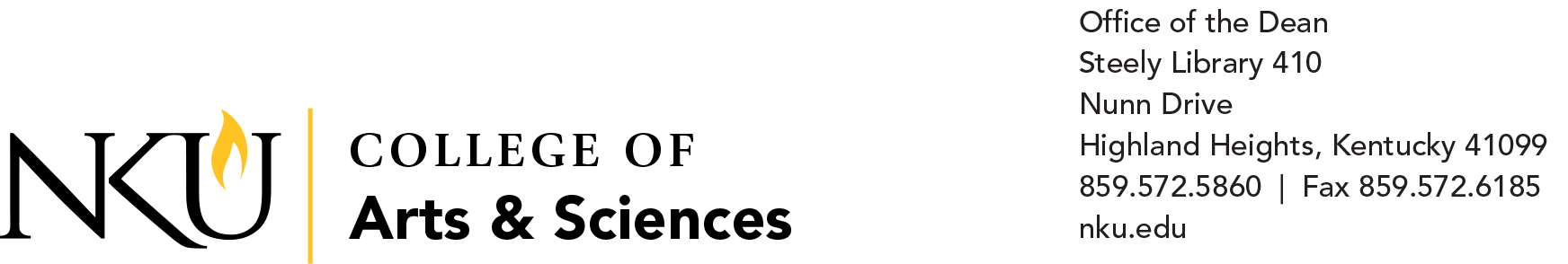 Strategic Investment Proposals 2018-19This year, all Strategic Investment proposals should be designed to positively impact student success and priority will be given to those proposals that address the inclusive excellence plan. This means that one-time funds will be available to support projects, ideas, and efforts proposed by both faculty and staff that are aligned with the major college success and retention initiatives as stated in the NKU Enrollment and Student Success Implementation Plan (ESSIP) and the A&S Inclusive Excellence Plan. Immediate and long-term impact on student success and retention as well as sustainability (how projects could be continued beyond the funding period) should be discussed in all proposals. Strategic Investment Proposals will be discussed at the department level, prioritized, and put forward for consideration by a college-level committee. Individuals (faculty and staff) may submit proposals to the department; however, each department must determine how it will prioritize its collection of investment strategies. Department Chairs should forward the prioritized ranking by 4:30pm on Oct 17 to Dr. Bethany Bowling, Associate Dean (bowlingb2@nku.edu). Late rankings will not be accepted. Transdisciplinary proposals that cross Arts and Sciences should be submitted directly to the college. If a project involves another college, and funds are required, then that college will need to be approached for funding for its applicants. Funding requests may range from $1-$15,000 (funding is limited, and awards will be based on the quality of proposals and clear intersections with the ESSIP and the A&S Inclusive Excellence Plan). Budgets should be realistic and based on project goals and an understanding of sustainability expectations. The number of high-dollar awards will be limited. Date(s) of Proposed Initiative: Faculty/Staff Name(s): Proposal Title: Proposal Description (include major goals and address need—should not exceed 2 pages): Specific Intersection(s) with the NKU Enrollment and Student Success Implementation Plan:Specific Intersection(s) with A&S Inclusive Excellence Plan:Return on Investment:Short-term Impact (1 year):Long-term Impact (3-4 years):Sustainability Strategy (how will this project/initiative be sustained beyond the one-time funds) Budget:Itemized List of Anticipated Expenses: Total Cost of Proposal: Materials should be submitted to Dr. Bethany Bowling, Associate Dean (bowlingb2@nku.edu) by 4:30pm on October 17, 2018. Late and/or incomplete applications will not be accepted. All funds must be spent by December 31, 2019. Funds may not be used for reassigned time. Expenditures must follow university policies and procedures: https://procurement.nku.edu/policies.html. ______________________________						__________________________Chair’s Signature								Date